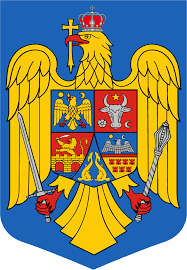 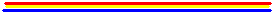 H O T Ă R Â R E A nr. 84 din 28 ianuarie 2021privind aprobarea Acordului de colaborare între Comuna Uileacu de Beiuș, județul Bihor și S.C AVE Bihor S.R.L.În considerarea Ordinului Prefectului – Județului Bihor nr. 691 din 23.10.2020 privind constatarea ca legal constituit a Consiliului Local al comunei Uileacu de Beiuș județul Bihor ;Având în vedere : referatul de aprobare nr. 44 din 6 ianuarie 2021 al primarului Comunei Uileacu de Beiușjudețul Bihor ;raportul de specialitate, al compartimentului de resort din cadrul aparatului de specialitate alprimarului – compartiment juridic, nr. 45 din 6 ianuarie 2021;În conformitate cu prevederile:art. 21 și 24 din Legea 101/2006 serviciului de salubrizare a localităţilor – republicată cu modificările și completările ;Legii 211/2011 privind regimul deşeurilor cu modificările și completările ;Legii 249/2015 privind modalitatea de gestionare a ambalajelor şi a deşeurilor de ambalaje cu modificările și completările ;                 ●  avizul consultativ al Comisiei pentru agricultură, protecţie mediu şi turism din cadrul Consiliului Local ;În temeiul art.129 alin.(1),alin.(2) lit.d) alin.(7) lit.a), art.134 alin.(2) și alin.(4),art.139 alin.(1), art.197 alin.(1) și alin.(4) și art.198 alin.(1) și alin.(2), art.200 și art.255 alin.(1) din ORDONANȚA DE URGENȚĂ nr. 57 din 3 iulie 2019 Publicată în Monitorul Oficial cu numărul 555 din data de 5 iulie 2019            Consiliul Local al Comunei Uileacu de Beiuş adoptă prezenta Hotărâreîntrunit în şedinţă ordinarăcu un număr de 11(unsprezece) voturi pentru, 0 (zero)voturi împotrivă și 0 (zero) voturi abțineriH O T Ă R Ă Ş T EArt. 1.– Se aprobă Acordul de colaborare între Comuna Uileacu de Beiuș, județul Bihor și S.C AVE Bihor S.R.L., astfel cum este prevăzut în Anexa care face parte integrantă din prezenta Hotărâre.Art. 2. Se desemnează domnul Benedek Ioan Norbert funcționar public compartiment mediu,în vederea realizării operațiunii de control a activității de colectare a deșeurilor pe raza Comunei Uileacu de Beiuș, în vederea aplicării reglementărilor cu privire la primirea și valorificarea deșeurilorreciclabile provenind de la populație și agenți economici din cadrul u.a.t.Art. 3 – Prezenta hotărâre se comunică: Instituţiei Prefectului - Judeţului Bihor – pentru controlul legalităţii;S.C AVE Bihor S.R.L.;Domnului Benedek Ioan Norbert;Primarului Comunei Uileacu de Beiuş, domnul Gheorghe CUCIULA.